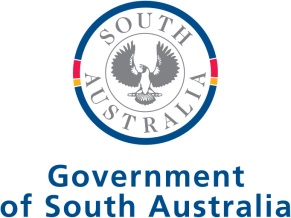 Department for Infrastructure and TransportAPPLICATION TO: Professional and Technical Services Framework (Pre-qualification No. 17C811)Services Covered by 17C811 Professional and Technical ServicesINSTRUCTIONSAPPLICATION FORMSchedule 1. Supplier InformationContact DetailsConflict Of InterestYou must provide details of any actual or perceived interests, relationships or clients which may cause a conflict of interest or potential conflict of interest, and actions to prevent or manage the conflicts of interest.Schedule 2. Financial ViabilityYou are required to demonstrate that you have the financial viability to deliver the Government Agency’s Requirement. The following questions apply to your business, its parent or any associated entities or any director(s), including any consortium members and partners where relevant. If the answer to any of the following questions is ‘yes’, provide an explanation.Risk ManagementProvide details of the risk management strategies and practices that You would implement in the delivery of the Government Agency’s Requirement.Provide details of Your Workplace Health and Safety record over the previous three years. This should include the number of accidents, number of lost time accidents, etc. Schedule 3. InsurancesProvide details of each insurance policy relevant to the Government Agency’s Requirement.Pre-qualification Discipline(s) Being Applied ForPlease specify sub-categories where appropriate.Schedule 4.ComplianceFOR OFFICE USE ONLY    Schedule 5. Requirements Organisational StructureProvide details of your organisational structure and the business units relevant to the delivery of the Government Agency’s Requirement (including any necessary diagrams).  <Text here> Management SystemsProvide details of your Management Systems covering quality and document control processes, non-conformance management, staff training and development, organisational development, WHS systems and Safe Work Method Statements (SWMS).  <Text here> Licences, Tickets and PermitsPlease supply all relevant to the categories you are prequalified in. <Text here> Schedule 6 Work historyWork History shall include a minimum of 3, and a maximum of 5 relevant project examples completed within the past 2 years per nominated service category. Include evidence, project value, details and referees.<insert additional table/s for additional Work History>Qualifications and Experience of key staffDetail the experience and expertise of each key staff member and their role per nominated service category:<insert additional table/s for additional Key Staff>Schedule 7 Rates Cards*Please endeavour to match your staff to the roles outlined below.  Only include a rate card to the relevant services in your response document. **Rates shall be inclusive of GSTSCHEDULE CHECKLIST FOR APPLICATIONFor each item please tick the box to indicate that the Schedule has been completed and included with your Application.attachment 1The terms and conditions for contract are the State Procurement Board Goods and Services Agreement and/or Australian Standard 4122-2010 General Conditions of Contract and Special Conditions for Professional Consulting Services.For a quick link to the Department’s Conditions of Contract, please follow the following link:https://dit.sa.gov.au/contractor_documents/dpti_general_conditions_of_contractTerms and Conditions and Insurance Requirements CONTACT FOR FURTHER INFORMATIONE-mail:   DIT.Prequal@sa.gov.auAPPLICATIONS TO BE EMAILED TODIT.Prequal@sa.gov.auIf you do not receive a confirmation email, please phone 
(08) 7133 1263 to confirm receipt. Also, it may be necessary to split the application into several emails to keep it to an acceptable size.Category ServicesContaminationContamination Assessment Services Site Contamination Auditor Services Sustainability Energy and Carbon ModellingMaterials lifecycle analysisEnergy management/ auditing and renewable energy adviceClimate Change Risk AssessmentEnvironmentalDilapidationEnvironmental Planning & Impact AssessmentEnvironmental AuditingEnvironmental TrainingNoise /VibrationAir QualityVegetation ServicesVegetation Assessment Services Arborist (Tree Assessment) ServicesArboriculture (tree removal) Services Fauna Assessment ServicesLandscape and Urban DesignGeneral Landscape ConstructionRevegetationIrrigation System Design Irrigation InstallationHerbaceous Weed ControlWoody Weed ControlBushcareLandscape MaintenanceLandscape DesignUrban DesignHeritageAboriginal HeritageNon-Aboriginal Heritage: ArchitecturalNon-Aboriginal Heritage: ArchaeologicalPavement EngineeringPavement Design	Traffic Counts/Counting	Geotechnical Testing	Consultant Design/Advice including Proof Engineering & Verification	Traffic Management	Performance Testing – Resilient Modulus, Deflectograph, Skid ResistanceGranular Pavement Materials QualityPavement Materials SearchQuarry and Borrow Pit ManagementRail Professional and TechnicalServicesAlignment & Track Infrastructure Signalling & CommunicationElectrificationStationsDepots & Stabling YardsCrossingsLight & Heavy Passenger RailGeospatial SurveyingCadastral SurveyEngineering SurveyConstruction SurveyGIS Services and Aerial ImageryGIS ServicesAerial Imagery & Remote Data CaptureStructural EngineeringStructural DesignStructural DraftingBridge Inspections/ Safety AuditsGeotechnical ServicesGeotechnical Sampling and Insitu TestingFoundation and Earthworks DesignSlope Stability and Retaining Investigation and DesignTransport Planning & Design Road DesignTransport Planning Studies and Concept DesignLighting Design Traffic Signal DesignITS Transport Modelling and AnalysisStrategic and Tactical Transport Modelling Traffic ModellingStormwaterStormwater Design and ModellingDisability Discrimination Act 1992 (DDA) ComplianceTransport DDA CompliancePremises DDA ComplianceGeneralCompanies must fill out this Application Form and attach the information requested.Complete the Application Form and save as a .docx or .pdf file (without these instructions).Save the attachments as .pdf files. Where the files are small, they should be combined so that an absolute maximum of 10 files in total are submitted. Strictly follow the numbering system in this form when preparing the attachments.Submitting the Application Applications must:include all documentation outlined in this Application Form, together with any other supporting technical or financial information;include file names which clearly indicate the applicable section numbers of this application that are addressed in the file; andbe submitted to DIT.Prequal@sa.gov.au with the following subject line:NEW APPLICATION – 17C811 PROFESSIONAL AND TECHNICAL SERVICES Do not submit a hard copy.Enquiries may be directed to DIT.Prequal@sa.gov.au or phone (08) 7133 1263.Publication of DetailsOnce prequalified, the contact details provided in this Application Form will be published on the following internet site: https://dit.sa.gov.au/contractor_documents/prequalification.It is the Applicant’s responsibility to ensure that the contact details provided are up to date.Contractors must be registered on the SA Tenders and Contract internet site (https://www.tenders.sa.gov.au ) to receive invitations to tender.Trading Name<insert name>Registered Name<insert name>ACN <insert number>ABN<insert number>Address of registered office<insert address>Place of business in South Australia (if relevant)<insert address>Type of entity (e.g. company, trust, partnership, sole trader, other)<insert entity>Key Personnel (e.g. directors, chief executive officer, principal of business etc.)<insert names and positions>Telephone<insert phone number>Website<insert URL>Contact Person<insert name>Position<insert position>Address<insert address>Postal address<insert address, if different to the above>E-mail<insert email address>Telephone<insert phone number>Are there any significant events, matters or circumstances which have arisen within the past 12 months that could significantly affect Your operations? Have there been any:bankruptcy and/or de-registration actions; orinsolvency proceedings (including voluntary administration, application to wind up, or other like action), either actual or threatened, against You in the past three years? If so, what (if any) remedial action has been taken?Yes/NoAre You currently in default of any agreement, contract, order or award that would or would be likely to adversely affect Your financial capacity to deliver the Government Agency’s Requirement? Are there any other factors which could adversely impact on Your financial ability to successfully perform the obligations in this Application? Yes/NoPublic Liability InsurancePublic Liability InsuranceCertificate of Currency of Public Liability Insurance attached to this response documentYes/NoValue of InsuranceDate of Insurance renewalProfessional Indemnity InsuranceProfessional Indemnity InsuranceCertificate of Currency of Professional Indemnity Insurance attached to this response documentYes/NoValue of InsuranceDate of Insurance renewalTerms and ConditionsTerms and ConditionsDoes your offer comply with the proposed Terms and Conditions outlined in Attachment 1.Yes/NoSpecificationsSpecificationsDoes your offer comply with the relevant specifications outlined in the Pre-qualification Guidelines? Please attach any relevant documentation.Yes/NoPre-qualification Special ConditionsPre-qualification Special ConditionsThe following special conditions will apply to all suppliers appointed to the Professional and Technical Services pre-qualification:Any supplier will be removed, if the supplier:Does not respond to a request for quote for one year having been offered at least three opportunities to tender, or  Three consecutive non-conformances or three non-conformances within one calendar year, or Fails to demonstrate their ability to meet the minimum assessment requirements for their appointed service categories due to staff changes.  Suppliers are required to notify the Department of any staff changes.Suppliers demonstrating poor performance may also be reduced to low value/ low risk engagements of <$33 000 incl GST subject to the following methodologyThree suggested improvements within one calendar year, orTwo consecutive non-conformances or, two non-conformances within one calendar yearThe following special conditions will apply to all suppliers appointed to the Professional and Technical Services pre-qualification:Any supplier will be removed, if the supplier:Does not respond to a request for quote for one year having been offered at least three opportunities to tender, or  Three consecutive non-conformances or three non-conformances within one calendar year, or Fails to demonstrate their ability to meet the minimum assessment requirements for their appointed service categories due to staff changes.  Suppliers are required to notify the Department of any staff changes.Suppliers demonstrating poor performance may also be reduced to low value/ low risk engagements of <$33 000 incl GST subject to the following methodologyThree suggested improvements within one calendar year, orTwo consecutive non-conformances or, two non-conformances within one calendar yearDo You accept the Special Conditions of the pre- qualification?Yes/No................Application(s) opened on ............./............/2023By: ....................................................................		...........................................................	(Signature of Authorised Officer)			(Printed Name of Authorised Officer)And: ....................................................................		...........................................................	(Signature of Authorised Officer)			(Printed Name of Authorised Officer)Nominated Service Category: <insert nominated service category as per Column B>Nominated Service Category: <insert nominated service category as per Column B>Capability Statement of Your company for this Service Category: <insert capability statement for the nominated service category in no more than 150 words as per Column B>Capability Statement of Your company for this Service Category: <insert capability statement for the nominated service category in no more than 150 words as per Column B>Project Example 1:Project Example 1:Project Title:<insert project title and name of client organisation>Project Details:<insert project details including scope of work, deliverables, indicate if the project was delivered on time and within budget> <limit details to no more than 150 words> Project Value<insert project value>Project Referees<insert title, name, address, e-mail and telephone number of contact person at client organisation>Project Example 2:Project Example 2:Project Title:<insert project title and name of client organisation>Project Details:<insert project details including scope of work, deliverables, indicate if the project was delivered on time and within budget> <limit details to no more than 150 words> Project Value<insert project value>Project Referees<insert title, name, address, e-mail and telephone number of contact person at client organisation>Nominated Service Category: <insert nominated service category as per Column B>Nominated Service Category: <insert nominated service category as per Column B>Name<insert name>Qualifications<insert qualifications>Skills<insert skills>Relevant Experience<insert relevant experience>Location<insert location of resource>Role in delivery of Government Agency’s Requirement<insert role>Name<insert name>Qualifications<insert qualifications>Skills<insert skills>Relevant Experience<insert relevant experience>Role in delivery of Government Agency’s Requirement<insert role>Services Position/RoleRate 0-3 months (Incl. GST)3-6 months (Incl. GST)  6+ months (Incl. GST)ContaminationContaminationContaminationContaminationContaminationContaminationContamination Assessment ServicesCertified Site Contamination PractitionerHourly RateProject / Technical DirectorHourly RateProject ManagerHourly RatePrincipalHourly RateSenior ScientistHourly RateScientistHourly RateField ScientistHourly RateAdministrationHourly RateSite Contamination Auditor ServicesSA EPA Contamination AuditorHourly RateProject ManagerHourly RateSenior ScientistHourly RateScientistHourly RateField ScientistHourly RateAdministrationHourly RateSustainability Sustainability Sustainability Sustainability Sustainability Sustainability Energy and Carbon ModellingGraduateHourly RateEnergy and Carbon ModellingProject Officer/Consultant/Associate Consultant (or equivalent)Energy and Carbon ModellingSenior Consultant/Senior Associate (or equivalent)Hourly RateEnergy and Carbon ModellingPrincipal/Technical Director (or equivalent)Hourly RateEnergy and Carbon ModellingCEO/OwnerHourly RateMaterials lifecycle analysisGraduate Hourly RateMaterials lifecycle analysisProject Officer/Consultant/Associate Consultant (or equivalent)Hourly RateMaterials lifecycle analysisSenior Consultant/Senior Associate (or equivalent)Hourly RateMaterials lifecycle analysisPrincipal/Technical Director (or equivalent)Hourly RateMaterials lifecycle analysisCEO/OwnerHourly RateEnergy management/ auditing and renewable energy adviceGraduate Hourly RateEnergy management/ auditing and renewable energy adviceProject Officer/Consultant/ Associate Consultant (or equivalent)Hourly RateEnergy management/ auditing and renewable energy adviceSenior Consultant/Senior Associate (or equivalent)Hourly RateEnergy management/ auditing and renewable energy advicePrincipal/Technical Director (or equivalent)Hourly RateEnergy management/ auditing and renewable energy adviceCEO/OwnerHourly RateClimate change Risk assessmentGraduate Hourly RateClimate change Risk assessmentProject Officer/Consultant/Associate Consultant (or equivalent)Hourly RateClimate change Risk assessmentSenior Consultant/Senior Associate (or equivalent)Hourly RateClimate change Risk assessmentPrincipal/Technical Director (or equivalent)Hourly RateClimate change Risk assessmentCEO/OwnerHourly RateEnvironmental ServicesEnvironmental ServicesEnvironmental ServicesEnvironmental ServicesEnvironmental ServicesEnvironmental ServicesEnvironmental Planning & Impact AssessmentPrincipalHourly RateEnvironmental Planning & Impact AssessmentProject ManagerHourly RateEnvironmental Planning & Impact AssessmentSenior ScientistHourly RateEnvironmental Planning & Impact AssessmentScientistHourly RateEnvironmental Planning & Impact AssessmentPlannerHourly RateDilapidation/Environmental Auditing /Environmental Training / Noise & Vibration / Air QualityPrincipalHourly RateDilapidation/Environmental Auditing /Environmental Training / Noise & Vibration / Air QualityEnvironmental AuditorHourly RateDilapidation/Environmental Auditing /Environmental Training / Noise & Vibration / Air QualityProject ManagerHourly RateDilapidation/Environmental Auditing /Environmental Training / Noise & Vibration / Air QualitySenior EngineerHourly RateDilapidation/Environmental Auditing /Environmental Training / Noise & Vibration / Air QualitySenior ScientistHourly RateDilapidation/Environmental Auditing /Environmental Training / Noise & Vibration / Air QualityEngineerHourly RateDilapidation/Environmental Auditing /Environmental Training / Noise & Vibration / Air QualityScientistHourly RateVegetation ServicesVegetation ServicesVegetation ServicesVegetation ServicesVegetation ServicesVegetation ServicesVegetation Assessment ServicesProject ManagerHourly RateVegetation Assessment ServicesPrincipal Consultant/EcologistHourly RateVegetation Assessment ServicesSenior Consultant/EcologistHourly RateVegetation Assessment ServicesConsultant/EcologistHourly RateVegetation Assessment ServicesField OfficerHourly RateVegetation Assessment ServicesField AssistantHourly RateVegetation Assessment ServicesGIS OfficerHourly RateVegetation Assessment ServicesOtherHourly RateArborist (Tree Assessment) ServicesProject ManagerHourly RateArborist (Tree Assessment) ServicesPrincipal ArboristHourly RateArborist (Tree Assessment) ServicesSenior ArboristHourly RateArborist (Tree Assessment) ServicesArboristHourly RateArborist (Tree Assessment) ServicesField OfficerHourly RateArborist (Tree Assessment) ServicesField AssistantHourly RateArborist (Tree Assessment) ServicesGIS OfficerHourly RateArborist (Tree Assessment) ServicesOtherHourly RateArboriculture (Tree Removal) ServicesProject ManagerHourly RateArboriculture (Tree Removal) ServicesPrincipal ArboristHourly RateArboriculture (Tree Removal) ServicesSenior ArboristHourly RateArboriculture (Tree Removal) ServicesArboristHourly RateArboriculture (Tree Removal) ServicesField OfficerHourly RateArboriculture (Tree Removal) ServicesField AssistantHourly RateArboriculture (Tree Removal) ServicesGIS OfficerHourly RateArboriculture (Tree Removal) ServicesOtherHourly RateFauna Assessment ServicesProject ManagerHourly RateFauna Assessment ServicesPrincipal Consultant/EcologistHourly RateFauna Assessment ServicesSenior Consultant/EcologistHourly RateFauna Assessment ServicesConsultant/EcologistHourly RateFauna Assessment ServicesField OfficerHourly RateFauna Assessment ServicesField AssistantHourly RateFauna Assessment ServicesGIS OfficerHourly RateFauna Assessment ServicesOtherHourly RateLandscaping and Urban DesignLandscaping and Urban DesignLandscaping and Urban DesignLandscaping and Urban DesignLandscaping and Urban DesignLandscaping and Urban DesignGeneral Landscape ConstructionLandscape Maintenance RevegetationIrrigation InstallationHerbaceous Weed ControlWoody Weed ControlBushcareDirectorHourly RateGeneral Landscape ConstructionLandscape Maintenance RevegetationIrrigation InstallationHerbaceous Weed ControlWoody Weed ControlBushcareSenior SupervisorHourly RateGeneral Landscape ConstructionLandscape Maintenance RevegetationIrrigation InstallationHerbaceous Weed ControlWoody Weed ControlBushcareSite SupervisorHourly RateGeneral Landscape ConstructionLandscape Maintenance RevegetationIrrigation InstallationHerbaceous Weed ControlWoody Weed ControlBushcareProject ManagerHourly RateGeneral Landscape ConstructionLandscape Maintenance RevegetationIrrigation InstallationHerbaceous Weed ControlWoody Weed ControlBushcareContract ManagerHourly RateGeneral Landscape ConstructionLandscape Maintenance RevegetationIrrigation InstallationHerbaceous Weed ControlWoody Weed ControlBushcareSpecialist TechnicianHourly RateGeneral Landscape ConstructionLandscape Maintenance RevegetationIrrigation InstallationHerbaceous Weed ControlWoody Weed ControlBushcareLabourerHourly RateGeneral Landscape ConstructionLandscape Maintenance RevegetationIrrigation InstallationHerbaceous Weed ControlWoody Weed ControlBushcareAdministrationHourly RateGeneral Landscape ConstructionLandscape Maintenance RevegetationIrrigation InstallationHerbaceous Weed ControlWoody Weed ControlBushcareOtherHourly RateIrrigation Design Landscape and Urban DesignPrincipal/DirectorHourly RateIrrigation Design Landscape and Urban DesignSenior Architect/Senior Landscape ArchitectHourly RateIrrigation Design Landscape and Urban DesignArchitect/Landscape ArchitectHourly RateIrrigation Design Landscape and Urban DesignIrrigation DesignerHourly RateIrrigation Design Landscape and Urban DesignDrafterHourly RateIrrigation Design Landscape and Urban DesignAdministrationHourly RateHeritageHeritageHeritageHeritageHeritageHeritageAboriginal HeritagePrincipal ArchaeologistHourly RateAboriginal HeritageSenior ArchaeologistHourly RateAboriginal HeritageArchaeologistHourly RateAboriginal HeritageGraduate ArchaeologistHourly RateAboriginal HeritagePrincipal AnthropologistHourly RateAboriginal HeritageSenior AnthropologistHourly RateAboriginal HeritageAnthropologistHourly RateAboriginal HeritageGraduate ArchaeologistHourly RateAboriginal HeritageAdministration OfficerHourly RateAboriginal HeritageGIS OfficerHourly RateNon-Aboriginal Heritage: ArchitecturalPrincipal ArchitectHourly RateNon-Aboriginal Heritage: ArchitecturalPrincipal EngineerHourly RateNon-Aboriginal Heritage: ArchitecturalSenior ArchitectHourly RateNon-Aboriginal Heritage: ArchitecturalArchitectHourly RateNon-Aboriginal Heritage: ArchitecturalGraduate ArchitectHourly RateNon-Aboriginal Heritage: ArchitecturalAdministration OfficerHourly RateNon-Aboriginal Heritage: ArchitecturalSenior ArchaeologistHourly RateNon-Aboriginal Heritage: ArchitecturalArchaeologistHourly RateNon-Aboriginal Heritage: ArchitecturalCivil/Structural EngineerHourly RateNon-Aboriginal Heritage: ArchitecturalCoatings and Corrosion EngineerHourly RateNon-Aboriginal Heritage: ArchitecturalConservatorHourly RateNon-Aboriginal Heritage: ArchitecturalCost ManagerHourly RateNon-Aboriginal Heritage: ArchitecturalHistorianHourly RateNon-Aboriginal Heritage: ArchitecturalMaterials ScientistHourly RateNon-Aboriginal Heritage: ArchitecturalTechnical OfficerHourly RateNon-Aboriginal Heritage: ArchitecturalScaffold EngineerHourly RateNon-Aboriginal Heritage: ArchitecturalGIS OfficerHourly RateNon-Aboriginal Heritage: ArchaeologicalPrincipal Archaeologist Hourly RateNon-Aboriginal Heritage: ArchaeologicalSenior Archaeologist Hourly RateNon-Aboriginal Heritage: ArchaeologicalArchaeologist Hourly RateNon-Aboriginal Heritage: ArchaeologicalGraduate Archaeologist Hourly RateNon-Aboriginal Heritage: ArchaeologicalAdministration OfficerHourly RateNon-Aboriginal Heritage: ArchaeologicalCost ManagerHourly RatePavement Engineering Senior DesignerHourly RatePavement Engineering Technical OfficerHourly RatePavement Engineering EngineerHourly RatePavement Engineering Project ManagerHourly RatePavement Engineering Senior EngineerHourly RatePavement Engineering DesignerHourly RateRail Professional and Technical ServicesPrincipalHourly RateRail Professional and Technical ServicesProject ManagerHourly RateRail Professional and Technical ServicesSenior Engineer (Electrical)Hourly RateRail Professional and Technical ServicesSenior Engineer (Civil)Hourly RateRail Professional and Technical ServicesEngineer (Electrical)Hourly RateRail Professional and Technical ServicesEngineer (Civil)Hourly RateRail Professional and Technical ServicesSenior DesignerHourly RateRail Professional and Technical ServicesDesignerHourly RateRail Professional and Technical ServicesTechnical OfficerHourly RateGeospatial Surveying -Cadastral / Engineering / Construction SurveyProject ManagerHourly RateGeospatial Surveying -Cadastral / Engineering / Construction SurveyField SurveyorHourly RateGeospatial Surveying -Cadastral / Engineering / Construction SurveySurvey AssistantHourly RateGeospatial Surveying -Cadastral / Engineering / Construction SurveyDrafterHourly RateGeospatial Surveying -Cadastral / Engineering / Construction SurveyCadastral SearcherHourly RateGeospatial Surveying -Cadastral / Engineering / Construction SurveyAdministration OfficerHourly RateGeospatial Surveying -Cadastral / Engineering / Construction SurveySpecialist Equipment (per day)Hourly RateGeospatial Surveying - GIS ServicesProject ManagerHourly RateGeospatial Surveying - GIS ServicesSenior GIS AnalystHourly RateGeospatial Surveying - GIS ServicesGIS AnalystHourly RateGeospatial Surveying - GIS ServicesAdministration OfficerHourly RateGeospatial Surveying - GIS ServicesSpecialist Equipment (per day)Hourly RateGeospatial Surveying - GIS ServicesSenior GIS AnalystHourly RateGeospatial Surveying - Aerial Imagery & Remote Data CaptureProject Manager	Hourly RateGeospatial Surveying - Aerial Imagery & Remote Data CaptureSenior ConsultantHourly RateGeospatial Surveying - Aerial Imagery & Remote Data CaptureConsultantHourly RateGeospatial Surveying - Aerial Imagery & Remote Data CaptureAdministration OfficerHourly RateGeospatial Surveying - Aerial Imagery & Remote Data CaptureSpecialist Equipment (per day)Hourly RateStructural EngineeringPrincipalHourly RateStructural EngineeringProject ManagerHourly RateStructural EngineeringSenior EngineerHourly RateStructural EngineeringEngineerHourly RateStructural EngineeringSenior DesignerHourly RateStructural EngineeringDesignerHourly RateStructural EngineeringTechnical OfficerHourly RateGeotechnical ServicesPrincipalHourly RateGeotechnical ServicesProject ManagerHourly RateGeotechnical ServicesSenior EngineerHourly RateGeotechnical ServicesSenior ScientistHourly RateGeotechnical ServicesEngineer/GeologistHourly RateGeotechnical ServicesField SupervisorHourly RateGeotechnical ServicesField ScientistHourly RateGeotechnical ServicesTechnical ReviewerHourly RateTransport Planning & Design Transport Planning & Design Transport Planning & Design Transport Planning & Design Transport Planning & Design Transport Planning & Design Road DesignPrincipalHourly RateRoad DesignProject ManagerHourly RateRoad DesignElectrical EngineerHourly RateRoad DesignCivil EngineerHourly RateRoad DesignSenior DesignerHourly RateRoad DesignDesignerHourly RateRoad DesignDrafterHourly RateRoad DesignTechnical ReviewerHourly RateRoad DesignSenior Transport ModellerHourly RateRoad DesignTransport ModellerHourly RateTransport Planning Studies and Concept DesignPrincipalHourly RateTransport Planning Studies and Concept DesignProject ManagerHourly RateTransport Planning Studies and Concept DesignSenior PlannerHourly RateTransport Planning Studies and Concept DesignPlannerHourly RateTransport Planning Studies and Concept DesignGIS AnalystHourly RateTransport Planning Studies and Concept DesignEconomistHourly RateTransport Planning Studies and Concept DesignEstimatorTransport Planning Studies and Concept DesignSenior Transport ModellerHourly RateTransport Planning Studies and Concept DesignTransport ModellerHourly RateTransport Planning Studies and Concept DesignOther relevant resourcesLighting DesignElectrical EngineerHourly RateLighting DesignProject ManagerHourly RateLighting DesignSenior DesignerHourly RateLighting DesignDesignerHourly RateLighting DesignDrafterHourly RateLighting DesignTechnical ReviewerHourly RateTraffic Signal DesignElectrical EngineerHourly RateTraffic Signal DesignProject ManagerHourly RateTraffic Signal DesignSenior DesignerHourly RateTraffic Signal DesignDesignerHourly RateTraffic Signal DesignDrafterHourly RateTraffic Signal DesignTechnical ReviewerHourly RateITS (Intelligent Transport Systems)Electrical EngineerHourly RateITS (Intelligent Transport Systems)Project ManagerHourly RateITS (Intelligent Transport Systems)Senior DesignerHourly RateITS (Intelligent Transport Systems)DesignerHourly RateITS (Intelligent Transport Systems)DrafterHourly RateITS (Intelligent Transport Systems)Technical ReviewerHourly RateTransport Modelling and Analysis-Strategic and Tactical Transport Modelling&Operational Transport ModellingSenior ModellerHourly RateTransport Modelling and Analysis-Strategic and Tactical Transport Modelling&Operational Transport ModellingModellerHourly RateTransport Modelling and Analysis-Strategic and Tactical Transport Modelling&Operational Transport ModellingSenior Transport PlannerHourly RateTransport Modelling and Analysis-Strategic and Tactical Transport Modelling&Operational Transport ModellingPlannerHourly RateTransport Modelling and Analysis-Strategic and Tactical Transport Modelling&Operational Transport ModellingSenior AnalystHourly RateTransport Modelling and Analysis-Strategic and Tactical Transport Modelling&Operational Transport ModellingAnalystHourly RateStormwater Design & ModellingPrincipalHourly RateStormwater Design & ModellingProject ManagerHourly RateStormwater Design & ModellingSenior HydrologistHourly RateStormwater Design & ModellingHydrologistHourly RateStormwater Design & ModellingSenior Stormwater EngineerHourly RateStormwater Design & ModellingStormwater EngineerHourly RateStormwater Design & ModellingGIS AnalystHourly RateStormwater Design & ModellingGraduateHourly RateStormwater Design & ModellingDrafterHourly RateStormwater Design & ModellingOtherHourly RateDDA ComplianceDDA ComplianceDDA ComplianceDDA ComplianceDDA ComplianceDDA ComplianceDisability Discrimination Act 1992 (DDA) ComplianceTransport CompliancePrincipalHourly RateDisability Discrimination Act 1992 (DDA) CompliancePremises DDA CompliancePrincipalHourly RateDisability Discrimination Act 1992 (DDA) CompliancePremises DDA ComplianceProject ManagerHourly RateDisability Discrimination Act 1992 (DDA) CompliancePremises DDA ComplianceSenior SpecialistHourly RateDisability Discrimination Act 1992 (DDA) CompliancePremises DDA ComplianceSpecialistHourly RateDisability Discrimination Act 1992 (DDA) CompliancePremises DDA ComplianceOtherHourly Rate1Supplier Information□2  Financial Viability□3Insurances □4Compliance□5Requirements □6Work History□7Rates Cards□Category ServicesTerms and ConditionsInsuranceContamination Contamination Assessment ServicesSite Contamination Auditor ServicesAS4122-2010Public Liability $10mProfessional Indemnity $5mSustainability Energy and Carbon ModellingMaterials lifecycle analysisEnergy management/ auditing and renewable energy adviceClimate Change Risk AssessmentAS4122-2010Public Liability $10mProfessional Indemnity $5mEnvironmentalDilapidation Environmental Planning & Impact AssessmentEnvironmental AuditingEnvironmental TrainingNoise /VibrationAir QualityAS4122-2010Public Liability $10mProfessional Indemnity $5mVegetation ServicesVegetation Assessment Services Arborist (Tree Assessment) ServicesArboriculture (Tree Removal) ServicesFauna Assessment ServicesSPB G&SAS4122- 2010Public Liability $10mProfessional Indemnity $5mPublic Liability $10mProducts Liability $10mLandscaping and Urban DesignGeneral Landscape ConstructionRevegetationIrrigation System DesignIrrigation InstallationHerbaceous Weed ControlWoody Weed ControlBushcareLandscape MaintenanceLandscape and Urban DesignArboricultureSPB G&SAS4122-2010Public Liability $10mProducts Liability $10mPublic Liability $10mProducts Liability $10mHeritageAboriginal HeritageNon-Aboriginal Heritage: Heritage ArchitecturalNon-Aboriginal Heritage: ArchaeologicalAS4122-2010Public Liability $10mProfessional Indemnity $5mPavement EngineeringPavement Design Traffic Counts/Counting   Geotechnical Testing        Consultant Design/Advice including Proof Engineering & Verification            Traffic Management         Performance Testing – Resilient Modulus, Deflectograph, Skid ResistanceGranular Pavement Materials QualityPavement Materials SearchQuarry and Borrow Pit ManagementAS4122-2010Public Liability $10mProfessional Indemnity $5mRail Professional and TechnicalAlignment & Track Infrastructure Signalling & CommunicationElectrificationStationsDepots & Stabling YardsCrossingsLight & Heavy Passenger RailAS4122-2010Public Liability $10mProfessional Indemnity $5mGeospatial SurveyingCadastral SurveyEngineering SurveyConstruction SurveySPB G&SAS4122-2010Public Liability $10mProfessional Indemnity $5mPublic Liability $10mProducts Liability $10mGIS Services and Aerial ImageryGIS ServicesAerial Imagery & Remote Data CaptureSPB G&SAS4122-2010Public Liability $10mProfessional Indemnity $5mPublic Liability $10mProducts Liability $10mStructural EngineeringStructural DesignStructural DraftingBridge Inspections/ Safety AuditsAS4122-2010Public Liability $10mProfessional Indemnity $5mGeotechnicalGeotechnical Sampling and Insitu TestingFoundation and Earthworks DesignSlope Stability and Retaining Investigation and DesignAS4122-2010Public Liability $10mProfessional Indemnity $5mTransport Planning & Design Road DesignTransport Planning Studies and  Concept Design Lighting Design Traffic Signal DesignConcept PlanningITS AS4122-2010Public Liability $10mProfessional Indemnity $5mTransport Modelling and AnalysisStrategic and Tactical Transport Modelling  Traffic ModellingAS4122-2010Public Liability $10mProfessional Indemnity $5mStormwaterStormwater Design and ModellingAS4122-2010Public Liability $10mProfessional Indemnity $5mDisability Discrimination Act 1992 (DDA) ComplianceTransport DDA CompliancePremises DDA ComplianceAS4122-2010Public Liability $10mProfessional Indemnity $5m